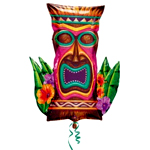 Hawaiian WeekendAt Emmett KOAJuly 14-17Thursday: 9:00-8:30pm $Jumping Pillow3:15-3:45 Arts & Crafts at the Pavilion4:00-9:00pm $Ashby’s Ice Cream & Hunt’s Pizza/ Wings at the Pavilion 4:00-5:00 $1 Bingo at the Pavilion5:15-5:45 Volleyball meet at the Court6:00-6:20 Scavenger Hunt meet at Pavilion6:30-7:00 Kickball meet at the Playground7:00-7:30 Parachute games at the playgroundFriday: 9:00am-8:30pm $Jumping Pillow 8:30 Movie under the stars/ $1 PopcornKUNG FU PANDA 3  Saturday: 9:00-8:30pm $Jumping Pillow 10:00-11:00 Sandcastle Contest at the beach11:30 Sandcastle Contest Awards at the beach12:00-2:00 Zoom Floom at the Beach (Slip & Slide)3:00-4:00 $Bingo at the Pavilion7:00 Wagon Ride meet at the Store7:00-10:00 DJ/ Dancing at the Pavilion7:30-? Hula Hoop Contest & Limbo at the PavilionSunday: 9:00-10:30 BREAKFAST AT THE PAVILION ALL YOU CAN EAT BUFFET $6 adults/ $4 children 10-under9:00am-8:30pm $Jumping Pillow 2:15-3:15 Zoom Floom at the Beach (Slip & Slide)4:00-4:30 Arts & Crafts at the Pavilion4:45-5:15 Gaga Ball meet at the pit7:00-? Wagon Ride Meet Promptly in front of the store8:00-8:30 Ashby’s Ice Cream Social at the Pavilion